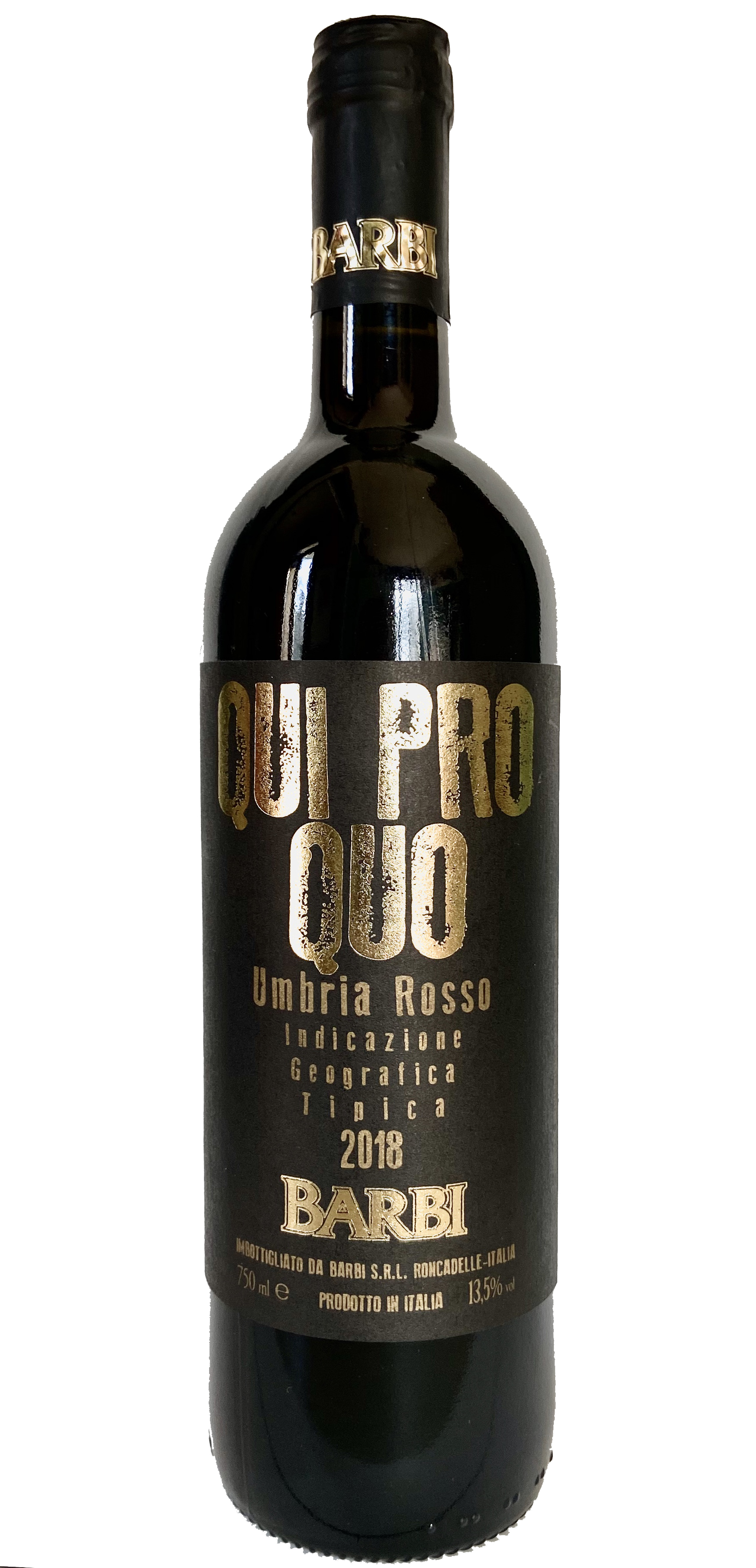 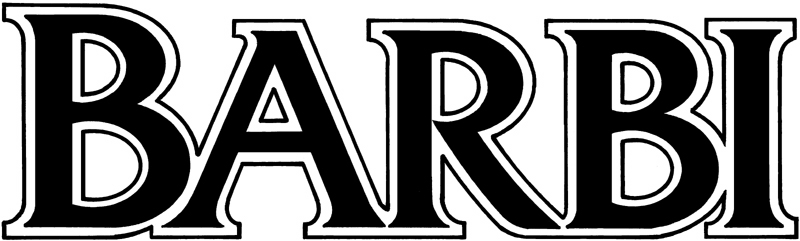 Tenuta in BaschiQUI PRO QUO UMBRIA IGT 2018TYPE OF WINE: smooth red for medium agingTHE GRAPES: 50% Montepulciano, 50% Sangiovese VINIFICATION: in  stainless steel  vats, the  maceration on the  skins  lasted 12  days ALCOHOL: 13.5 % by vol.TOTAL ACIDITY: 5,30 %oRESIDUAL SUGAR : 7 gr/lCOLOUR: deep ruby redBOUQUET: with hints of ripe undergrowth fruitsTASTE: smooth, harmonious right bodyCOMBINATIONS: easily goes with various  dishes but particularly with roasts, game, cold cuts and seasoned cheeseCONSUMPTION: excellent for immediate drinking, although  it keeps well  for about three yearsPOURING TEMPERATURE: 16° - 18° C.